IK 06Сведение – разведение ног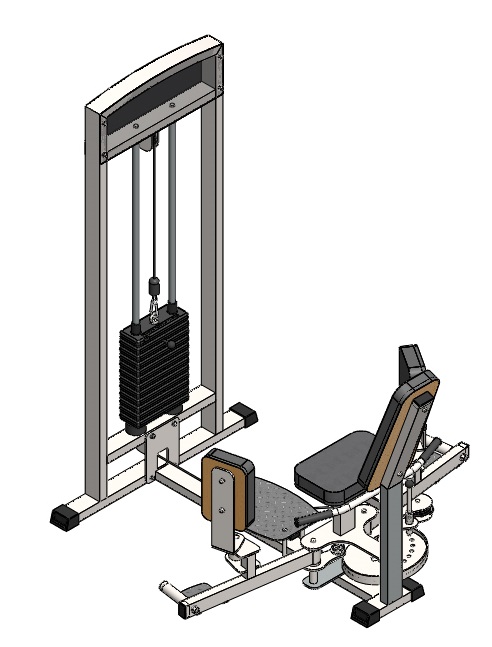 Комплект поставкиК раме грузоблоков (3) прикрутите демпфера (23) комплектом крепежа: болт М10х50 (10), шайба D10 (20); в демпфера (23) вставьте направляющие (8), наклонив направляющие, поочередно наденьте грузоблоки 5 кг (22); следом наденьте верхний груз с флейтой (21); сверху на направляющие (8) наденьте центрирующие втулки (1). Затем через отверстия в раме (3) вкрутите во втулки (1) комплект крепежа: болт М10х50 (10); шайба D10 (20). При помощи фиксатора (19) установите необходимую Вам нагрузку. Примечание: облицовочные пластины можно прикрутить обратно только после установки троса.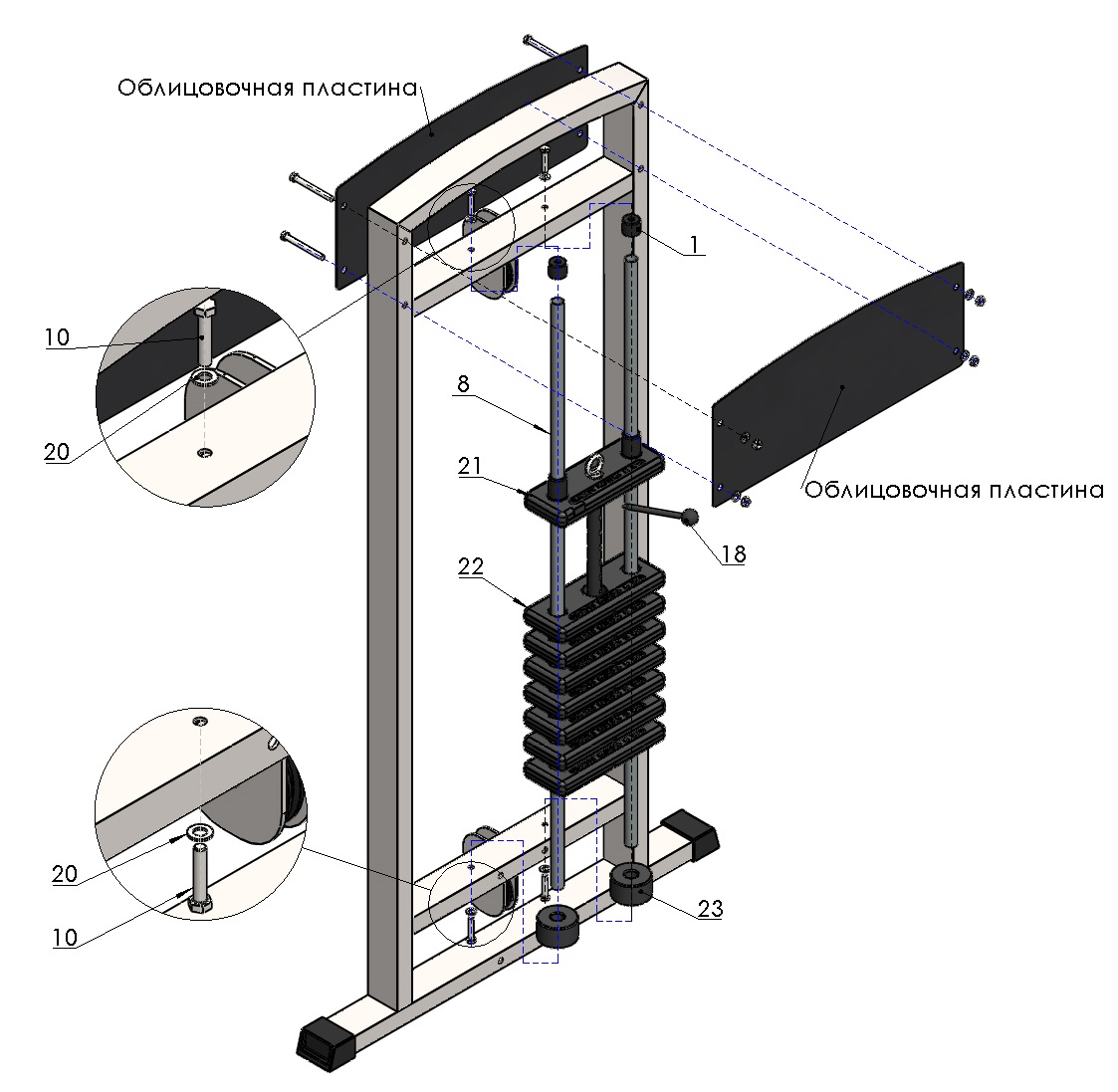 Рис. 1К основной раме (2) поочередно прикрутите следующие компоненты: А) упорную ручку (7) при помощи комплекта крепежа: болт М10х60 с квадратным подголовком (12), гайка М10 (15), шайба D10 (20);Б) спинку (5) при помощи комплекта крепежа: болт М10х60 (11), шайба D10 (20);В) сиденье (4) при помощи комплекта крепежа: болт М10х60 (11), шайба D10 (20);Г) упор для ног (6) при помощи комплекта крепежа: винт М10х30 с внутренним шестигранником (14), шайба D10 (20).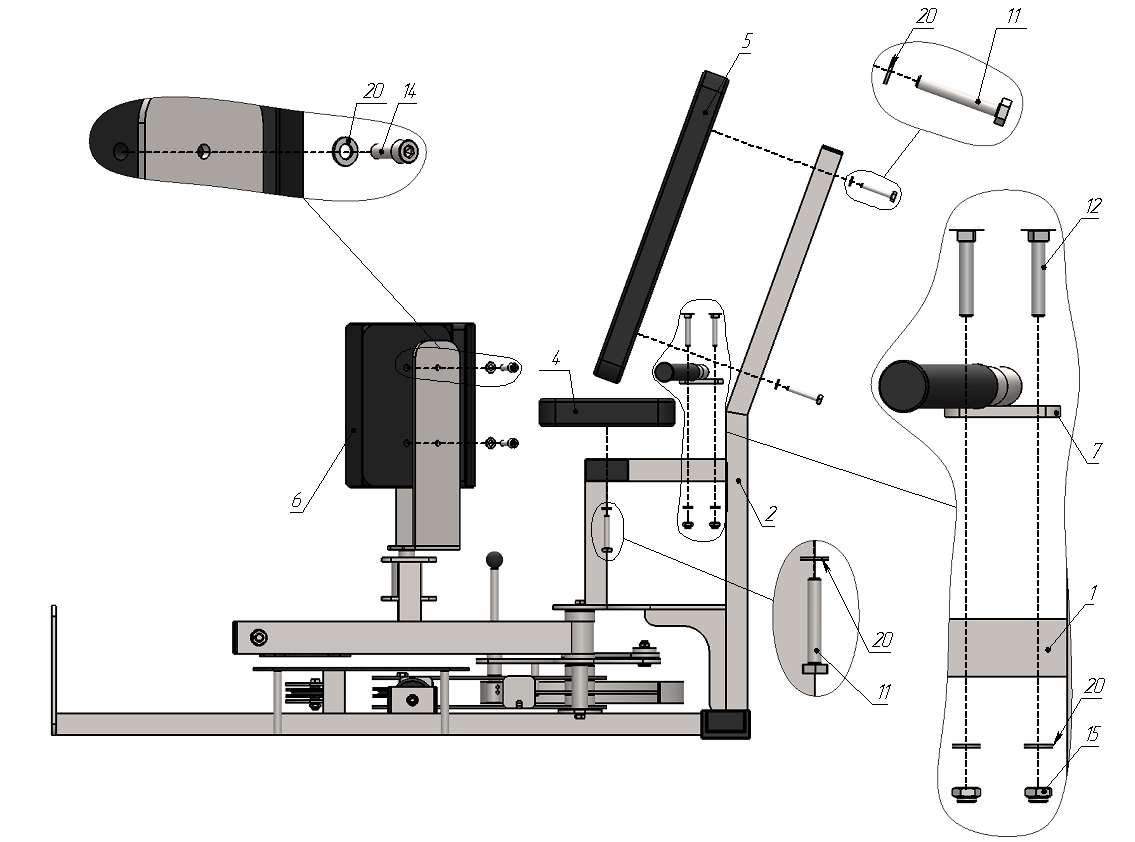 Рис. 2Скрутите между собой раму под грузоблоки (3) и основную раму (2) комплектом крепежа: болт М10х100 (9), гайка М10 (15), шайба D10 (20).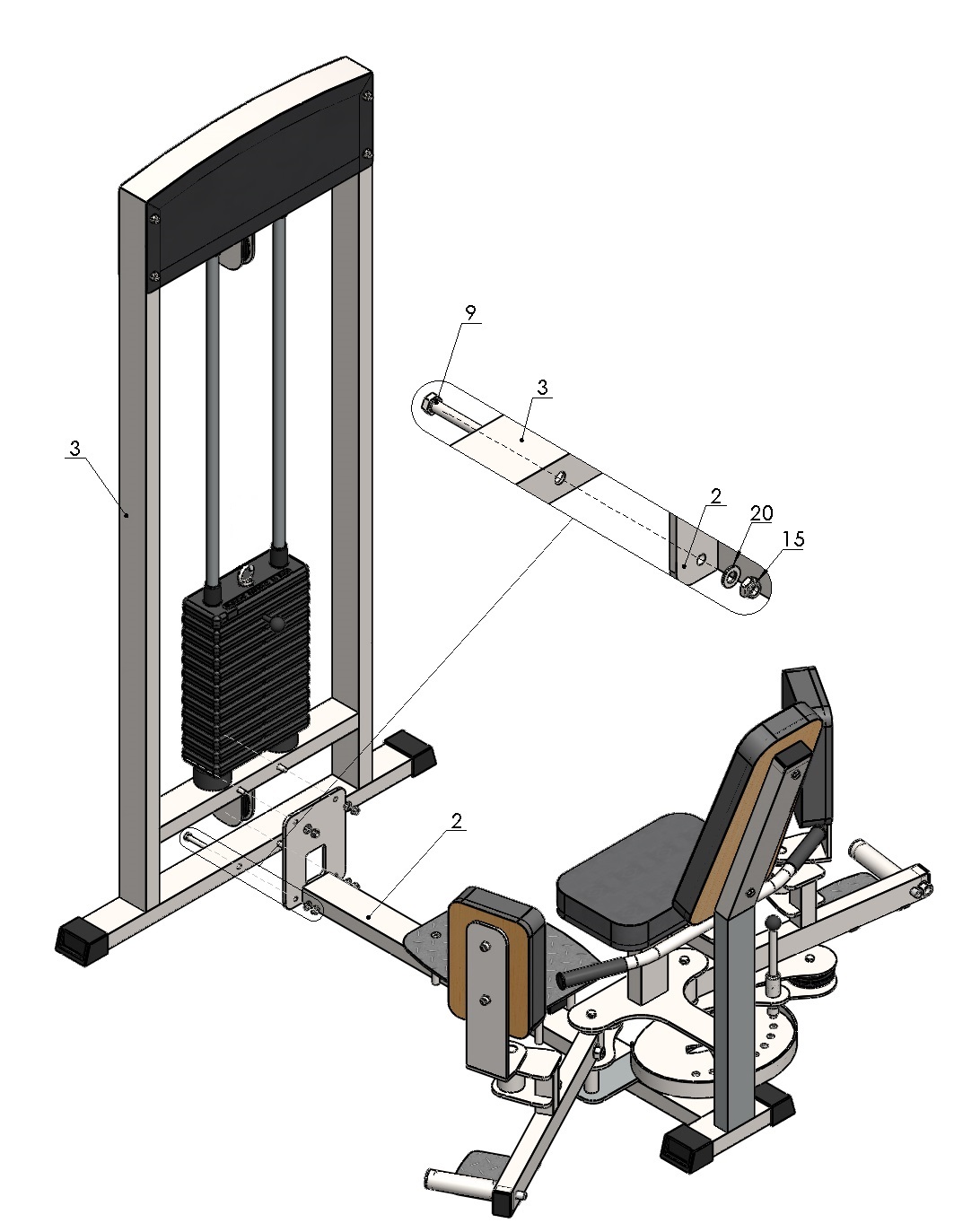 Рис. 3Возьмите один конец троса (25) и проденьте его через отверстие в стопоре (24); затем вложите трос в зажим «Duplex» (16), обогнув болты в зажиме с одной стороны; далее вытяните трос посильнее и сделайте петлю, вложите в нее коуш (18); вернитесь в зажим (16), снова обогнув болты, но с другой стороны. Затяните как можно сильнее планку зажима (16). Зажим с тросом вставьте в полость стопора (24). Зафиксированный конец троса скрепите с рым-болтом на верхнем грузе (21) при помощи карабина (17). Свободный конец троса (25) пропустите согласно схеме. После свободный конец тороса (25) заведите в нижнее отверстие законцовки, затем выйдите из него, и проденьте конец троса в верхнее отверстие, сверху затяните трос установочным винтом М10х12 (13) (рис. 4).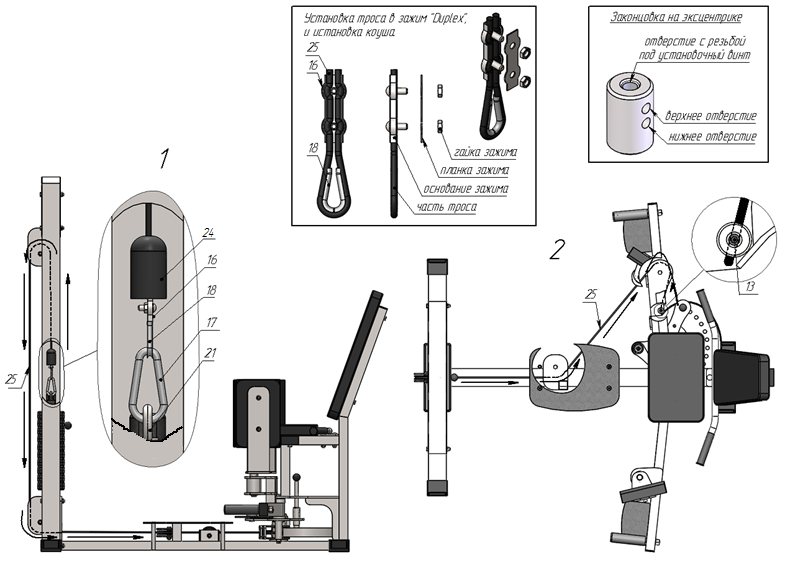 Рис. 4Втулка центрирующая2 шт.Основная рама1 шт.Рама под грузоблоки1 шт.Сиденье1 шт.Спинка1 шт.Упор для ног2 шт.Упорная ручка1 шт.Направляющая2 шт.Болт М10х1004 шт.Болт М10х504 шт.Болт М10х604 шт.Болт М10х60 с квадратным подголовком2 шт.Винт М10х12 установочный1 шт.Винт М10х30 с внутренним шестигранником4 шт.Гайка М10 самоконтрящаяся6 шт.Зажим для троса «Duplex»1 шт.Карабин 8х80 тип С1 шт.Коуш стальной для троса 6 мм1 шт.Фиксатор для грузоблоков1 шт.Шайба D1015 шт.Верхний груз 5 кг1 шт.Груз 5 кгПо заказуДемпфер2 шт.Стопор для троса1 шт.Трос металлополимерный ПР 6,0 черный3,6 м